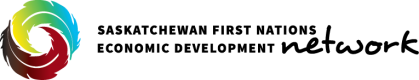 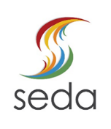 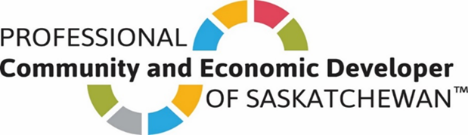 Instructions: Please complete all the information to fulfill the requirements to meet the MOC terms.                Once completed, sign and date the bottom and return to SEDA by June 30 of each year.Please do not submit any other documentation unless requested by SEDA.Non-members must include annual renewal fee of $367.50 ( includes gst)Name:			           ____________________________ ***Categories:  A – Continuing Education          B – Leadership            C – Contribution to the ProfessionSignature	DateDate of ActivityCategory*(A, B or C)Description of Activity                                         (Name of activity and  provider if applicable)DurationMOC hours earned